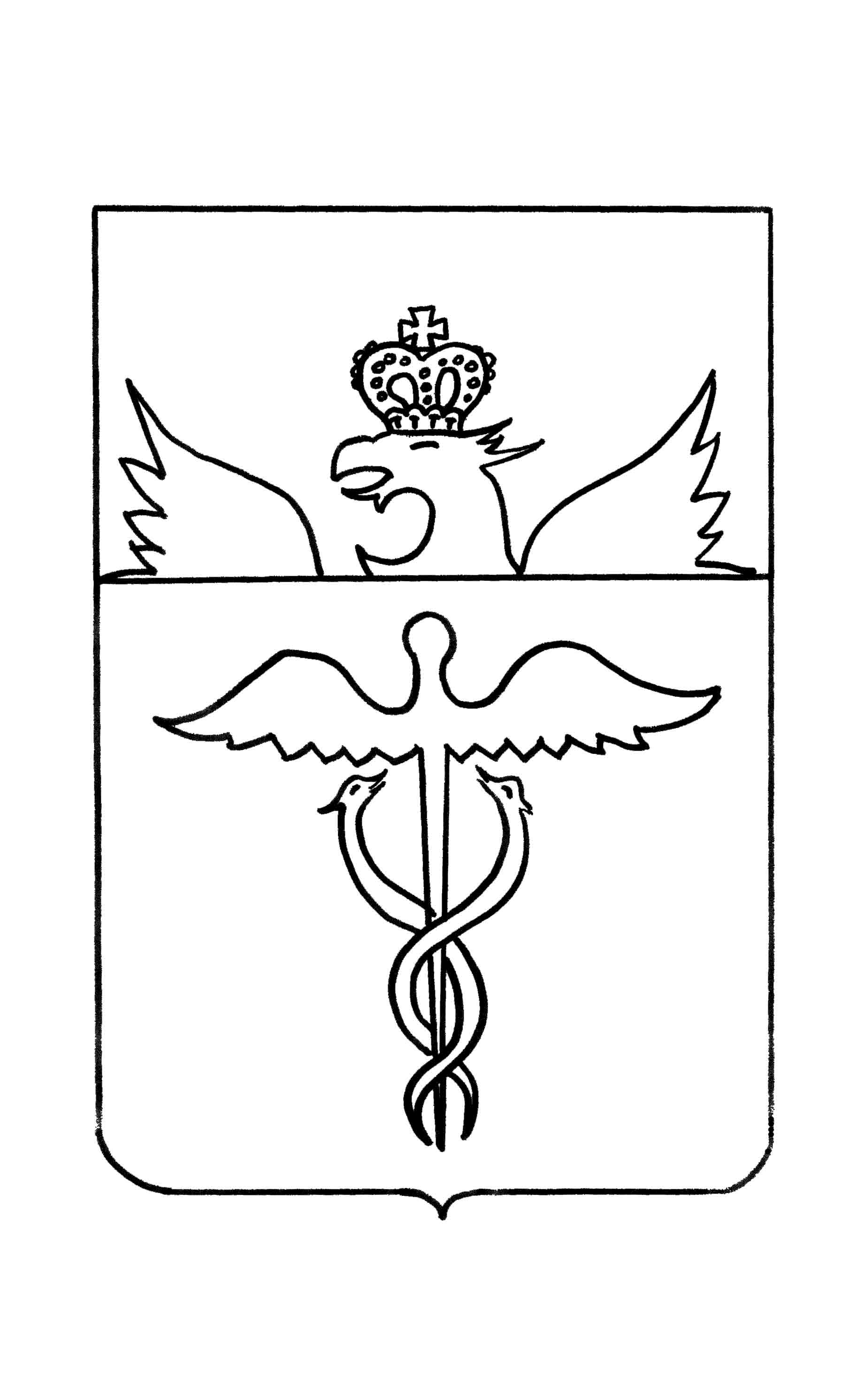 Совет народных депутатов Озёрского сельского  поселенияБутурлиновского муниципального районаВоронежской областиРЕШЕНИЕот  21 марта 2024 г.       № 144             с. ОзёркиО внесении изменений в решение Совета народных депутатов Озёрского сельского поселения Бутурлиновского муниципального района Воронежской области от 15.10.2021г. № 46 «Об утверждении Положения о муниципальном контроле в сфере благоустройства в Озёрском сельском поселении Бутурлиновского муниципального района»  В соответствии со статьей 16 Федерального закона от 6 октября 2003 года № 131 – ФЗ «Об общих принципах организации местного самоуправления в Российской Федерации», статьями 3, 23, 30 Федерального закона от 31 июля 2020 года № 248 – ФЗ «О государственном контроле (надзоре) и муниципальном контроле в Российской Федерации», Совет народных депутатов Озёрского сельского поселения Бутурлиновского муниципального района Р Е Ш И Л :1. Внести в Положение о муниципальном контроле в сфере благоустройства в Озёрском сельском поселении Бутурлиновского муниципального района Воронежской области, утвержденное решением Совета народных депутатов Озёрского  сельского поселения от 15.10.2021 г. № 46, следующие   изменения:1.1. Пункт 12 части IV «Осуществление муниципального контроля» исключить.1.2.Пункт 24 части VI «Обжалование решений контрольных (надзорных) органов, действий (бездействия) их должностных лиц» изложить в следующей редакции:«24. Досудебный порядок подачи жалоб на решения администрации, действия (бездействия) должностных лиц, уполномоченных осуществлять муниципальный контроль, предусмотренный главой 9 Федерального закона от 31.07.2020 № 248-ФЗ «О государственном контроле (надзоре) и муниципальном контроле в Российской Федерации».».1.3. Дополнить Решение приложением согласно приложения к настоящему решению.2. Опубликовать настоящее решение в «Вестнике муниципальных нормативно-правовых актов и иной официальной информации Озёрского сельского поселения Бутурлиновского муниципального района Воронежской области.3. Настоящее решение вступает в силу с момента опубликования.Глава  Озёрского сельского поселения                                 Е.В.Петрова	Председатель Совета народных депутатовОзёрского сельского поселения                                              И.В.Шелковникова                            	Приложение к решению Совета народных депутатов Озёрского сельского поселения от 21.03.2024г.№ 144Перечень индикаторов риска нарушения обязательных требований по муниципальному контролю в сфере благоустройства:1. Размещение в средствах массовой информации, информационно-телекоммуникационной сети «Интернет» в течение одного месяца трех и более отрицательных отзывов о качестве содержания прилегающей территории.2. Отсутствие сведений о завершении земляных работ и восстановлении благоустройства в месте производства земляных работ по истечении 2 дней после окончания срока действия выданного специального разрешения на право производства земляных работ (ордера).